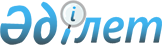 О признании утратившим силу решения Аккольского районного маслихатаРешение Аккольского районного маслихата Акмолинской области от 5 мая 2016 года № С 3-2      В соответствии со статьей 7 Закона Республики Казахстан "О местном государственном управлении и самоуправлении в Республике Казахстан" от 23 января 2001 года, Аккольский районный маслихат РЕШИЛ:

      1. Признать утратившим силу решение Аккольского районного маслихата:

      - решение Аккольского районного маслихата от 26 сентября 2011 года № С 43-4 "О предоставлении социальной помощи на приобретение топлива специалистам государственных организаций здравоохранения, образования, социального обеспечения, культуры и спорта, проживающим и работающим в сельских населенных пунктах Аккольского района" (зарегистрировано в Реестре государственной регистрации нормативных правовых актов № 1-3-162 опубликовано года в районных газетах "Ақкөл өмірі" и "Знамя Родины KZ").

      2. Настоящее решение вступает в силу и вводится в силу со дня подписания.


					© 2012. РГП на ПХВ «Институт законодательства и правовой информации Республики Казахстан» Министерства юстиции Республики Казахстан
				
      Председатель сессии
Аккольского районного
маслихата

А.Мананбаева

      Секретарь Аккольского
районного маслихата

Д.Салыбекова
